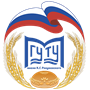 МИНИСТЕРСТВО НАУКИ И ВЫСШЕГО ОБРАЗОВАНИЯ РОССИЙСКОЙ ФЕДЕРАЦИИФЕДЕРАЛЬНОЕ ГОСУДАРСТВЕННОЕ БЮДЖЕТНОЕ ОБРАЗОВАТЕЛЬНОЕ УЧРЕЖДЕНИЕ ВЫСШЕГО ОБРАЗОВАНИЯ «МОСКОВСКИЙ ГОСУДАРСТВЕННЫЙ УНИВЕРСИТЕТ ТЕХНОЛОГИЙ И УПРАВЛЕНИЯ ИМЕНИ К.Г.РАЗУМОВСКОГО (ПЕРВЫЙ КАЗАЧИЙ УНИВЕРСИТЕТ)»(ФГБОУ ВО «МГУТУ ИМ. К.Г.РАЗУМОВСКОГО (ПКУ)»)Донской казачий государственный институт пищевых технологий и бизнеса
(филиал) ФГБОУ ВО «МГУТУ им. К.Г. Разумовского (ПКУ)»                                        Кафедра   «Пищевые технологии и оборудование»«УТВЕРЖДАЮ»Зав. кафедрой, к.т.н., доцент__________       Павлова И.В.«28» августа 2021 г.ОЦЕНОЧНЫЕ СРЕДСТВА ПРАКТИКИРостов-на-Дону, 2021Оценочные средства учебной ознакомительной практики: Б2.О.01(У)   разработаны на основании:  федерального государственного образовательного стандарта высшего образования по направлению подготовки 19.03.02 Продукты питания из растительного сырья (бакалавриат), утвержденного приказом Министерства образования и науки Российской Федерации от 17 августа 2020 г. № 1041;учебного плана по основной профессиональной образовательной программе высшего образования 19.03.02 Продукты питания из растительного сырья (Технология хлеба, кондитерских и макаронных изделий функционального и специализированного назначения; профессионального стандарта (Специалист по водным биоресурсам и аквакультуре), утвержденного приказом Министерства труда и социальной защиты РФ от 28.10.2019 г. № 694н.Программа учебной ознакомительной практики разработана доцентом           Гайворонской О.В..Руководитель основной профессиональной	образовательной программы доцент                                                                       _         О.В. Гайворонская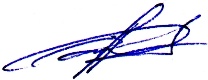                                                                                                                                        (подпись)	Программа    учебной ознакомительной     практики    обсуждена    и    утверждена    на   заседании   кафедры «Пищевые технологии и оборудование». Протокол № 1  от «28» августа  2021 года.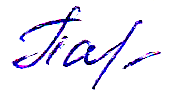 Заведующий кафедрой к.т.н., доцент                                                       ___________                  И.В. Павлова 	                                                                      (подпись)Программа учебной ознакомительной практики рекомендована к утверждению представителями организаций-работодателей:ПАСПОРТ  ОЦЕНОЧНЫХ СРЕДСТВБ2.О.01(У) Учебная ознакомительная практика   направление подготовки 19.03.02 – «Продукты питания из растительного сырья», профиль «Технология хлеба, кондитерских и макаронных изделий функционального и специализированного назначения»В результате прохождения  учебной ознакомительной практики обучающийся должен приобрести следующие универсальные и общепрофессиональные компетенции:  УК-1; УК-2; УК-4; УК-5; УК-6; УК-7; УК-11; ОПК-1; ОПК-2Компетенции (дескрипторы компетенций), формируемые в процессе прохождения  ознакомительной практики (курс  2):2. В результате прохождения   учебной ознакомительной практики обучающийся должен:Знать:процессы, методы поиска, сбора, хранения, обработки, представления, распространения информации и способы осуществления таких процессов и методов (информационные технологии); современные инструментальные среды, программно-технические платформы и программные средства, в том числе системы искусственного интеллекта, используемые для решения задач профессиональной деятельности, и принципы их работы;фундаментальные законы физики, биохимии, органической, неорганической, аналитической, физической и коллоидной химии, пищевой химии и современные физико-химические методы анализа; основы технологий производства хлебобулочных, кондитерских и макаронных изделий функционального и специализированного назначения.Владеть:- навыками работы с данными с помощью информационных технологий; навыками применения современных информационно-коммуникационных и интеллектуальных технологий, инструментальных сред, программно-технических платформ и программных средств для решения задач профессиональной деятельности- методами исследований естественных наук для решения задач профессиональной деятельности; навыками использования в практической деятельности специализированных знаний для освоения физических, химических, биохимических, биотехнологических, микробиологических, теплофизических процессов, происходящих при производстве продуктов питанияУметь:- выбирать и использовать современные информационно-коммуникационные и интеллектуальные технологии, инструментальные среды, программно-технические платформы и программные средства для решения задач профессиональной деятельности; анализировать профессиональные задачи, выбирать и использовать подходящие информационные технологии; - использовать базовые знания в области естественнонаучных дисциплин для управления процессом производства продуктов питания на основе прогнозирования превращений основных структурных компонентов;        
Задачей учебной ознакомительной практики является получение первичных профессиональных умений и опыта в профессиональной деятельности, навыки целевой работы с источниками информации.3. Программа оценивания контролируемой компетенции:УО - устный опрос; Дп - дневник  практики; Оп – отчет по практикеОценочные средства  текущего  контроляЗадания, необходимые для оценки знаний, умений, навыков и опыта деятельности, характеризующих формирование компетенций на этапе прохождения практикиКритерии оценивания качества выполнения практических заданий по ознакомительной практикеПриложениеОценочные средства, обеспечивающие диагностику сформированности компетенций, заявленных в рабочей программе по учебной ознакомительной практике для проведения промежуточной аттестации в форме «зачет а с оценкой»ПриложениеКритерии оценивания результатов обученияШкала оценивания в зависимости от уровня сформированности компетенцийОценочный лист результатов прохождения учебной ознакомительной практикиЛист регистрации измененийВид практикиБ2.О.01(У)   учебнаяТип практикиознакомительная практикаТип практики(тип практики указать по учебному плану)Способ проведения практикистационарная, выезднаяСпособ проведения практики(стационарная, выездная)Форма проведения практикидискретнаяФорма проведения практики(непрерывная, дискретная)Направление подготовки19.03.02  «Продукты питания из растительного сырья» Направление подготовки(код, наименование направления подготовки)Тип образовательной программыНаправленность (профиль) подготовкиприкладной бакалавриатТип образовательной программыНаправленность (профиль) подготовки(академический или прикладной)Технология хлеба, кондитерских и макаронныхизделий функционального и спеи    изделий функционального и  специализирован-   ного  назначенияКвалификация выпускникаБакалаврФорма обученияОчно-заочнаяООО «ЮгХолодМастер»,Технический директор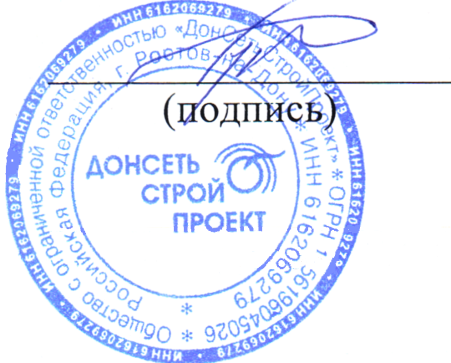 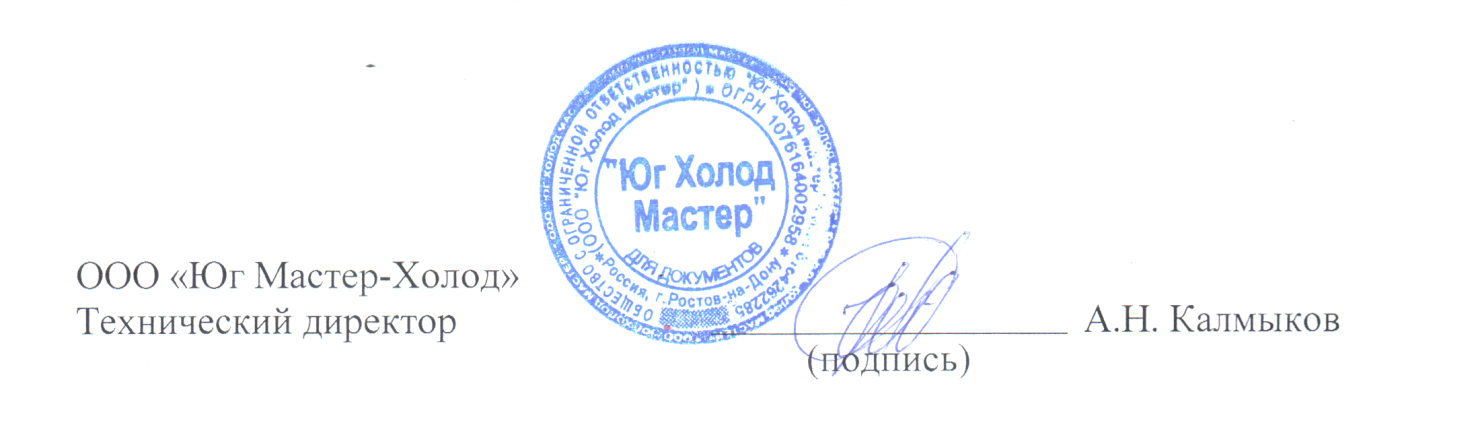 А.Н.КалмыковООО «ДонСетьСтройПроект»,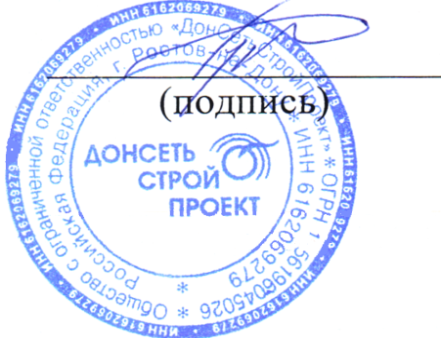 Начальник отдела АИИС КУЭ, МОП и ТСБС.Б. БурцевИндекс и наименование компетенции(в соответствии с ФГОС ВО (ВО)Признаки проявления компетенции/дескриптора (ов) в соответствии с уровнем формирования в процессе освоения дисциплиныУК-1. Способен осуществлять поиск, критический анализ и синтез информации, применять системный подход для решения поставленных задачУК-2. Способен определять круг задач врамках поставленной цели и выбирать оптимальные способы их решения, исходя из действующих правовыхнорм, имеющихся ресурсов и ограниченийУК-4.	Способеносуществлять деловуюкоммуникацию	вустной и письменнойформах нагосударственномязыке	РоссийскойФедерации	ииностранном(ых)языке(ах)УК-5. Способенвоспринимать межкультурноеразнообразие общества в социально- историческом, этическом и философском контекстахУК-6. Способен управлять своим  временем, выстраивать и реализовыватьтраекториюсаморазвития наоснове принциповобразования в течениевсей жизниУК-7. Способенподдерживатьдолжный уровень физической подготовленности для обеспечения полноценной социальной и профессиональной деятельностиУК-11.Способен формировать нетерпимое отношение к коррупционному поведениюОПК-1. Способен применять информационную и коммуникационную культуру и технологии в области профессиональной деятельности с учетом основных требований информационной безопасности ОПК-2. Способен применять основные законы и методы исследований естественных наук для решения задач профессиональной деятельности«Недостаточный»Компетенции не сформированы. Знания по технологии производства и основным физико-химическим процессам отсутствуют, умения и навыки не сформированы.Основное содержание не раскрыто, не дает ответы на вспомогательные вопросы, допускает грубые ошибки в использовании терминологии, выполняет лишь отдельные операции, последовательность их хаотична, действие в целом неосознанно, не владеет всеми необходимыми навыками и/или не имеет опыт.УК-1. Способен осуществлять поиск, критический анализ и синтез информации, применять системный подход для решения поставленных задачУК-2. Способен определять круг задач врамках поставленной цели и выбирать оптимальные способы их решения, исходя из действующих правовыхнорм, имеющихся ресурсов и ограниченийУК-4.	Способеносуществлять деловуюкоммуникацию	вустной и письменнойформах нагосударственномязыке	РоссийскойФедерации	ииностранном(ых)языке(ах)УК-5. Способенвоспринимать межкультурноеразнообразие общества в социально- историческом, этическом и философском контекстахУК-6. Способен управлять своим  временем, выстраивать и реализовыватьтраекториюсаморазвития наоснове принциповобразования в течениевсей жизниУК-7. Способенподдерживатьдолжный уровень физической подготовленности для обеспечения полноценной социальной и профессиональной деятельностиУК-11.Способен формировать нетерпимое отношение к коррупционному поведениюОПК-1. Способен применять информационную и коммуникационную культуру и технологии в области профессиональной деятельности с учетом основных требований информационной безопасности ОПК-2. Способен применять основные законы и методы исследований естественных наук для решения задач профессиональной деятельности«Пороговый»Компетенции сформированы. Сформированы базовые структуры знаний технологии производства и основным физико-химическим процессам.Усвоено основное содержание, но излагается фрагментарно, не всегда последовательно, определения понятий недостаточно четкие, не используются в качестве доказательства выводы и обобщения из наблюдений, допускаются ошибки в их изложении, неточности в использовании предметной терминологии, выполняет не все операции действия, допускает ошибки в последовательности их выполнения, действие выполняется недостаточно осознанно, владеет не всеми необходимыми навыками, имеющийся опыт фрагментарен.УК-1. Способен осуществлять поиск, критический анализ и синтез информации, применять системный подход для решения поставленных задачУК-2. Способен определять круг задач врамках поставленной цели и выбирать оптимальные способы их решения, исходя из действующих правовыхнорм, имеющихся ресурсов и ограниченийУК-4.	Способеносуществлять деловуюкоммуникацию	вустной и письменнойформах нагосударственномязыке	РоссийскойФедерации	ииностранном(ых)языке(ах)УК-5. Способенвоспринимать межкультурноеразнообразие общества в социально- историческом, этическом и философском контекстахУК-6. Способен управлять своим  временем, выстраивать и реализовыватьтраекториюсаморазвития наоснове принциповобразования в течениевсей жизниУК-7. Способенподдерживатьдолжный уровень физической подготовленности для обеспечения полноценной социальной и профессиональной деятельностиУК-11.Способен формировать нетерпимое отношение к коррупционному поведениюОПК-1. Способен применять информационную и коммуникационную культуру и технологии в области профессиональной деятельности с учетом основных требований информационной безопасности ОПК-2. Способен применять основные законы и методы исследований естественных наук для решения задач профессиональной деятельности«Продвинутый»Компетенции сформированы. Знания по технологии производства и основным физико-химическим процессам системные. Определения понятий дает неполные, допускает незначительные нарушения в последовательности изложения, небольшие неточности при использовании формулировки выводов, выполняет все операции, последовательность их выполнения соответствует требованиям, но действие выполняется недостаточно осознанно. В целом  демонстрирует достаточный уровень самостоятельности и владеет необходимыми навыками и/или имеет опыт.УК-1. Способен осуществлять поиск, критический анализ и синтез информации, применять системный подход для решения поставленных задачУК-2. Способен определять круг задач врамках поставленной цели и выбирать оптимальные способы их решения, исходя из действующих правовыхнорм, имеющихся ресурсов и ограниченийУК-4.	Способеносуществлять деловуюкоммуникацию	вустной и письменнойформах нагосударственномязыке	РоссийскойФедерации	ииностранном(ых)языке(ах)УК-5. Способенвоспринимать межкультурноеразнообразие общества в социально- историческом, этическом и философском контекстахУК-6. Способен управлять своим  временем, выстраивать и реализовыватьтраекториюсаморазвития наоснове принциповобразования в течениевсей жизниУК-7. Способенподдерживатьдолжный уровень физической подготовленности для обеспечения полноценной социальной и профессиональной деятельностиУК-11.Способен формировать нетерпимое отношение к коррупционному поведениюОПК-1. Способен применять информационную и коммуникационную культуру и технологии в области профессиональной деятельности с учетом основных требований информационной безопасности ОПК-2. Способен применять основные законы и методы исследований естественных наук для решения задач профессиональной деятельности«Высокий»Компетенции сформированы. Четко и правильно дает определения, полно раскрывает содержание понятий, верно использует терминологию, при этом ответ самостоятельный, использованы ранее приобретенные знания, выполняет все операции, последовательность их выполнения достаточно хорошо продумана, действие в целом осознано владеет всеми необходимыми навыками и/или имеет опыт. Демонстрируется высокий уровень самостоятельности, высокая адаптивность практического навыка.Тема, раздел практикиФормируемый признак компетенцииПоказательКритерий оцениванияНаимено-вание ОСНаимено-вание ОСТема, раздел практикиФормируемый признак компетенцииПоказательКритерий оцениванияТКПАРаздел 1.  Подготовительный этапРаздел 2.  Основной этапРаздел 3.  Завершающий этапЗнать: процессы, методы поиска, сбора, хранения, обработки, представления, распространения информации и способы осуществления таких процессов и методов (информационные технологии); современные инструментальные среды, программно-технические платформы и программные средства, в том числе системы искусственного интеллекта, используемые для решения задач профессиональной деятельности, и принципы их работы;фундаментальные законы физики, биохимии, органической, неорганической, аналитической, физической и коллоидной химии, пищевой химии и современные физико-химические методы анализа; основы технологий производства хлебобулочных, кондитерских и макаронных изделий функционального и специализированного назначенияИзучение лекционного и практического  материала, основной и дополнительной литературыСоответствие содержания дневника заданию на практику.Качество работы на практике, отчет по практике, характеристика руководителя.3. Владение информацией и способность отвечать на вопросы руководителя.4.Полнота, прочность, степень понимания и системность теоретических и практических знаний.УО, Дп, ОпЗачет с оценкойРаздел 1.  Подготовительный этапРаздел 2.  Основной этапРаздел 3.  Завершающий этапУметь: выбирать и использовать современные информационно-коммуникационные и интеллектуальные технологии, инструментальные среды, программно-технические платформы и программные средства для решения задач профессиональной деятельности; анализировать профессиональные задачи, выбирать и использовать подходящие информационные технологии; - использовать базовые знания в области естественнонаучных дисциплин для управления процессом производства продуктов питания на основе прогнозирования превращений основных структурных компонентов;Умение излагать материал, обосновывать принятые решения; обрабатывать и анализировать полученную информацию.Наличие тематических знаний научного характера, владение несколькими видами методологий: исследований, научного поиска, инструментарием (подходами) анализа специализированных данных (ситуации)Зачет с оценкой№п/пНаименование разделов (этапов) практикиФормы текущего контроля1.Подготовительный этапКонсультации с руководителем практики, собеседование, инструктаж1.1Ознакомиться с программой практики и требованиями к оформлению ее результатов. Получить направление на практику, индивидуальное задание, совместный график (план) проведения практики. Решение организационных вопросов. Пройти инструктаж по ознакомлению с требованиями охраны труда, техники безопасности, пожарной безопасности, а также правилами внутреннего трудового распорядка организации, предоставляющей место для прохождения практики и т.д.Консультации с руководителем практики, собеседование, инструктаж2.Основной (рабочий) этапТекущие консультации, интерактивноеобщение, дневник	по практике, отчет по практике2.1Задание 1. Представить (и отразить в отчете) характеристику объекта: миссию предприятия, цель, виды деятельности, права и ответственность предприятия. Познакомиться с учредительнымидокументами предприятия. Изучить комплекс законодательных актов, регулирующих деятельность предприятия.Задание 2. Самостоятельное выполнение индивидуального задания. Сбор необходимой информации. Обработка и анализ собранной информации.Текущие консультации, интерактивноеобщение, дневник	по практике, отчет по практике3.Завершающий этапСоздание отчетных материалов. Предусмотренная аттестация - ЗачОЦ3.1Подведение итогов прохождения практики, составление отчета по практики, зачет с оценкойСоздание отчетных материалов. Предусмотренная аттестация - ЗачОЦКритерии/ оценка«неудовлетворительно»«удовлетворительно»«хорошо»«отлично»РаскрытиепроблемыПроблема не раскрыта. Отсутствуют выводыПроблема раскрыта не полностью. Выводы не сделаны и/или выводы не обоснованыПроблема раскрыта. Проведен анализ проблемы без привлечения дополнительной литературы.Не все выводы сделаны и/или обоснованы.Проблема раскрыта полностью. Проведен анализ проблемы с привлечением дополнительной литературы.Выводы обоснованы.ПредставлениеПредставляемая информация логически не связана.Не использованы профессиональные термины.Представляемая информация не систематизирована и/или не последовательна.Использован 1-2 профессиональный термин.Представляемая информация систематизирована и последовательна.Использовано более 2 профессиональных терминов.Представляемая информация систематизирована, последовательна и логически связана.Использовано более 5 профессиональных терминов.ОформлениеНе использованы информационные технологии (Power Point).Больше 4 ошибок в представляемой информации.Использованы информационные технологии (Power Point) частично.3-4 ошибки в представляемой информации.Использованы информационные технологии (Power Point).Не более 2 ошибок в представляемой информации.Широко использованы информационные технологии (Power Point).Отсутствуют ошибки в представляемой информации.Ответы на вопросыНет ответов на вопросы.Только ответы на элементарные вопросы.Ответы на вопросы полные и/или частично полные.Ответы на вопросы полные с привидением примеров и/или пояснений.Результат диагностики сформированности компетенций  ПоказателиКритерииСоответствие/несоответствиеЗачет с оценкойЗнать: процессы, методы поиска, сбора, хранения, обработки, представления, распространения информации и способы осуществления таких процессов и методов (информационные технологии); современные инструментальные среды, программно-технические платформы и программные средства, в том числе системы искусственного интеллекта, используемые для решения задач профессиональной деятельности, и принципы их работы;фундаментальные законы физики, биохимии, органической, неорганической, аналитической, физической и коллоидной химии, пищевой химии и современные физико-химические методы анализа; основы технологий производства хлебобулочных, кондитерских и макаронных изделий функционального и специализированного назначения;Теоретический блок вопросов. Уровень освоения программного материала, логика и грамотность изложения, умение самостоятельно обобщать и излагать материалУровень знанийЗначения критерия:Сумма баллов (maх=10) по следующим критериям оценки:Недостаточный – 0-6 баллаПороговый – 7 баллаПродвинутый – 8 балловВысокий – 9-10 балловСумма баллов: 0 - 19 - «Зачет с оценкой не сдан»,20-30 – «Зачет с оценкой сдан»Уметь: - выбирать и использовать современные информационно-коммуникационные и интеллектуальные технологии, инструментальные среды, программно-технические платформы и программные средства для решения задач профессиональной деятельности; анализировать профессиональные задачи, выбирать и использовать подходящие информационные технологии; - использовать базовые знания в области естественнонаучных дисциплин для управления процессом производства продуктов питания на основе прогнозирования превращений основных структурных компонентов;.Практическое применение теоретических положений применительно к профессиональным задачам, обоснование принятых решенийУровень уменийЗначения критерия:Сумма баллов (maх=10) по следующим критериям оценки:Недостаточный – 0-6 баллаПороговый – 7 баллаПродвинутый – 8 балловВысокий – 9-10 балловСумма баллов: 0 - 19 - «Зачет с оценкой не сдан»,20-30 – «Зачет с оценкой сдан»Владеть:- навыками работы с данными с помощью информационных технологий; навыками применения современных информационно-коммуникационных и интеллектуал- навыками работы с данными с помощью информационных технологий; навыками применения современных информационно-коммуникационных и интеллектуальных технологий, инструментальных сред, программно-технических платформ и программных средств для решения задач профессиональной деятельности- методами исследований естественных наук для решения задач профессиональной деятельности; навыками использования в практической деятельности специализированных знаний для освоения физических, химических, биохимических, биотехнологических, микробиологических, теплофизических процессов, происходящих при производстве продуктов питанияВладение навыками и умениями при выполнении заданий, самостоятельность, умение обобщать и излагать материал.Уровень владенийЗначения критерия:Сумма баллов (maх=10) по следующим критериям оценки:Недостаточный – 0-7 баллаПороговый – 8 баллаПродвинутый – 9 балловВысокий – 10 балловСумма баллов: 0 - 19 - «Зачет с оценкой не сдан»,20-30 – «Зачет с оценкой сдан»Планируемые результаты обученияОценочная шкала результатов обучающегося, баллыОценочная шкала результатов обучающегося, баллыОценочная шкала результатов обучающегося, баллыОценочная шкала результатов обучающегося, баллыПланируемые результаты обучения0-5960-6970-8990-100Знать: процессы, методы поиска, сбора, хранения, обработки, представления, распространения информации и способы осуществления таких процессов и методов (информационные технологии); современные инструментальные среды, программно-технические платформы и программные средства, в том числе системы искусственного интеллекта, используемые для решения задач профессиональной деятельности, и принципы их работы;фундаментальные законы физики, биохимии, органической, неорганической, аналитической, физической и коллоидной химии, пищевой химии и современные физико-химические методы анализа; основы технологий производства хлебобулочных, кондитерских и макаронных изделий функционального и специализированного назначения.обучающийся не в установленные сроки представил отчетную документацию по итогам прохождения практики, оформленную не структурировано и без иллюстрированного / расчетного материала.обучающийся в установленные сроки представил отчетную документацию по итогам прохождения практики, технически грамотно оформленную и структурированную, качественно оформленную без иллюстрированного / расчетного материала;обучающийся в установленные сроки представил отчетную документацию по итогам прохождения практики, технически грамотно оформленную и структурированную, оформленную с наличием иллюстрированного / расчетного материала;обучающийся в установленные сроки представил отчетную документацию по итогам прохождения практики, технически грамотно оформленную и четко структурированную, качественно оформленную с наличием иллюстрированного / расчетного материалаУметь: выбирать и использовать современные информационно-коммуникационные и интеллектуальные технологии, инструментальные среды, программно-технические платформы и программные средства для решения задач профессиональной деятельности; анализировать профессиональные задачи, выбирать и использовать подходящие информационные технологии; - использовать базовые знания в области естественнонаучных дисциплин для управления процессом производства продуктов питания на основе прогнозирования превращений основных структурных компонентов;индивидуальное задание выполнено не до конца, аналитические выводы приведены с ошибками, не подкрепленные теорией;баллов - индивидуальное задание не выполнено, аналитические выводы приведены с ошибками, не подкрепленные теориейиндивидуальное задание выполнено верно, даны аналитические выводы, неподкрепленные теорией;индивидуальное задание выполнено верно, даны аналитические выводы, подкрепленные теорией, однако отмечены погрешности в отчете, скорректированные при защите;индивидуальное задание выполнено верно, даны ясные аналитические выводы, подкрепленные теорией;Владеть: навыками работы с данными с помощью информационных технологий; навыками применения современных информационно-коммуникационных и интеллектуал- навыками работы с данными с помощью информационных технологий; навыками применения современных информационно-коммуникационных и интеллектуальных технологий, инструментальных сред, программно-технических платформ и программных средств для решения задач профессиональной деятельности- методами исследований естественных наук для решения задач профессиональной деятельности; навыками использования в практической деятельности специализированных знаний для освоения физических, химических, биохимических, биотехнологических, микробиологических, теплофизических процессов, происходящих при производстве продуктов питаниязащита отчета не проведена, на заданные вопросы обучающихся не представил ответызащита отчета проведена с использованием мультимедийных средств, на заданные вопросы обучающихся представил не полные ответы, которые не возможно скорректировать;защита отчета проведена с использованием мультимедийных средств, на заданные вопросы обучающихся представил полные ответы, однако отмечены погрешности в ответе, скорректированные при собеседовании;защита отчета проведена с использованием мультимедийных средств, на заданные вопросы обучающихся представил четкие и полные ответы; задание выполнено верно, даны ясные аналитические выводы к решению задачи, подкрепленные теорией;Результат промежуточной аттестации в форме зачета с оценкойНеудовлетворительноУдовлетворительноХорошоОтличноУровень сформированности компетенцийУровень сформированности компетенцийУровень сформированности компетенцийУровень сформированности компетенций«недостаточный»Компетенции не сформированы.Знания отсутствуют, умения и навыки не сформированы«пороговый»Компетенции сформированы.Сформированы базовые структуры знаний.Умения фрагментарны и носят репродуктивный характер.Демонстрируется низкий уровень самостоятельности практического навыка.«продвинутый»Компетенции сформированы.Знания обширные, системные.Умения носят репродуктивный характер применяются к решению типовых заданий.Демонстрируется достаточный уровень самостоятельности устойчивого практического навыка.«высокий»Компетенции сформированы.Знания твердые, аргументированные, всесторонние.Умения успешно применяются к решению как типовых, так и нестандартных творческих заданий.Демонстрируется высокий уровень самостоятельности, высокая адаптивность практического навыкаОписание критериев оценивания Описание критериев оценивания Описание критериев оценивания Описание критериев оценивания Обучающийся демонстрирует: - существенные пробелы в знаниях учебного материала; - допускаются принципиальные ошибки при ответе на основные вопросы билета, отсутствует знание и понимание основных понятий и категорий; - непонимание сущности дополнительных вопросов в рамках заданий билета; - отсутствие умения выполнять практические задания, предусмотренные программой дисциплины; - отсутствие готовности (способности) к дискуссии и низкая степень контактности.Обучающийся демонстрирует: - знания теоретического материала; - неполные ответы на основные вопросы, ошибки в ответе, недостаточное понимание сущности излагаемых вопросов;  - неуверенные и неточные ответы на дополнительные вопросы;  - недостаточное владение литературой, рекомендованной программой дисциплины; - умение без грубых ошибок решать практические задания, которые следует выполнить.Обучающийся демонстрирует:- знание и понимание основных вопросов контролируемого объема программного материала;- твердые знания теоретического материала;-способность устанавливать и объяснять связь практики и теории, выявлять противоречия, проблемы и тенденции развития;- правильные и конкретные, без грубых ошибок ответы на поставленные вопросы;- умение решать практические задания, которые следует выполнить;  - владение основной литературой, рекомендованной программой дисциплины; - наличие собственной обоснованной позиции по обсуждаемым вопросам. Возможны незначительные оговорки и неточности в раскрытии отдельных положений вопросов билета, присутствует неуверенность в ответах на дополнительные вопросы.Обучающийся демонстрирует: - глубокие, всесторонние и аргументированные знания программного материала;- полное понимание сущности и взаимосвязи рассматриваемых процессов и явлений, точное знание основных понятий в рамках обсуждаемых заданий;- способность устанавливать и объяснять связь практики и теории;  - логически последовательные, содержательные, конкретные и исчерпывающие ответы на все задания билета, а также дополнительные вопросы экзаменатора; - умение решать практические задания;- свободное использование в ответах на вопросы материалов рекомендованной основной и дополнительной литературы.ОценкаОценкаОценкаОценка«неудовлетворительно»«удовлетворительно»«хорошо»«отлично»Код компетенцииУровень сформированности компетенции на данном этапе / оценкаОПК-1ОПК-2Оценка по прохождению практики№ 
п/пСодержание измененияРеквизиты
документа
об утверждении
измененияДата
введения
изменения1.Утверждены и введены в действие решением Ученого совета ФГБОУ ВО «МГУТУ им. К.Г. Разумовского (ПКУ)» на основании Федерального государственного образовательного стандарта высшего образования по направлению подготовки – 19.03.02 Продукты питания из растительного сырья утвержденным приказом Министерства образования и науки Российской Федерации от 17.08.2020 г. № 1041 Протокол заседания Ученого совета№ 1от «30» августа2021 года01.09.20212.